Thema 1. KennenlernenThema 2. Meine KlasseThema 2. Meine Klasse, дополнительный материалThema 3. TiereThema 4. Mein SchultagThema 5. HobbysThema 6. Meine Familiehttps://learningapps.org/3689512  Lokale Präpositionenhttps://learningapps.org/8338500  sein im Präsenshttps://learningapps.org/2974323   am, um, in (Zeit)https://learningapps.org/6685862  - Stunde 1, Zuordnungsaufgabe (Kompensationsstrategien üben)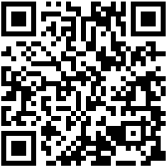 https://create.kahoot.it/share/welche-sprache-ist-das/762a7703-21a2-404e-a029-8e285767441b  Welche Sprache ist das?https://learningapps.org/7707470  - Stunde 2, Begrüßungsformeln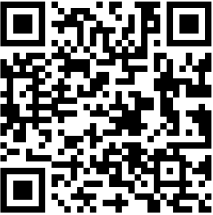 https://learningapps.org/7735796  - Stunde 4, Buchstaben üben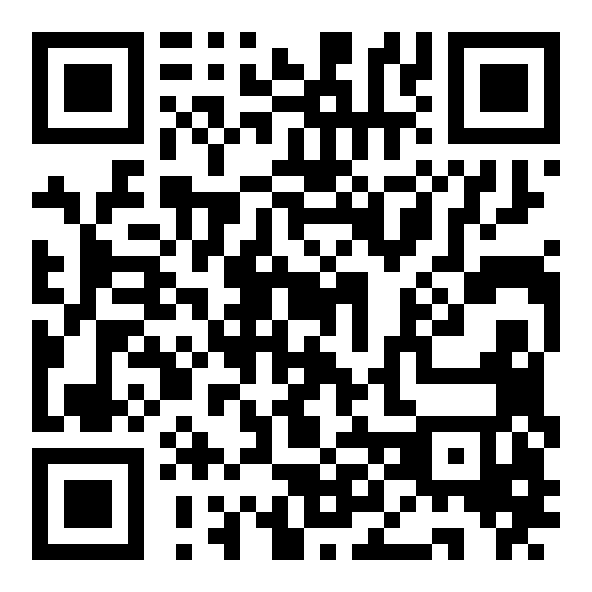 https://learningapps.org/7738231  - Stunde 6, Einstieg (einen Dialog bauen)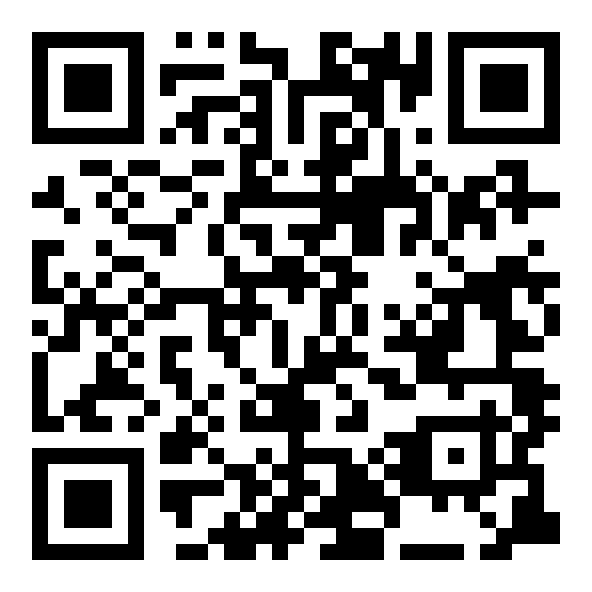 https://learningapps.org/6678043  - Horizonte, S. 8, Üb. 14, Lückentext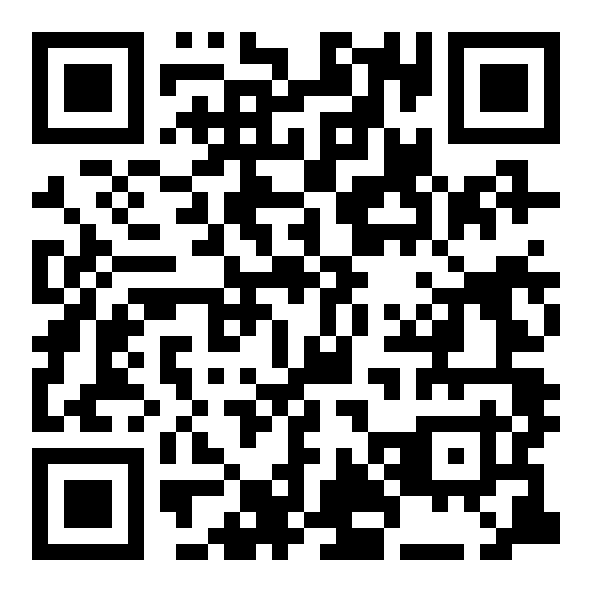 https://learningapps.org/6680201  - Horizonte, S. 10, Üb. 14 (Lesestrategien üben, Multiple-Choice-Test)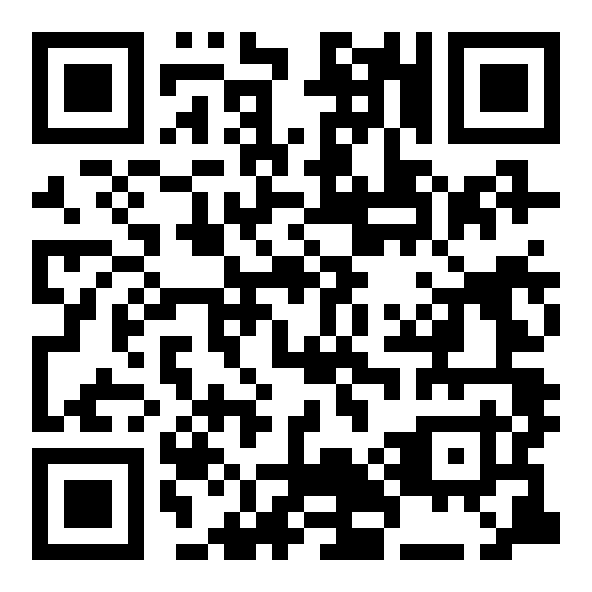 https://learningapps.org/6682699  - Fragen den Themen zuordnen (Systematisieren)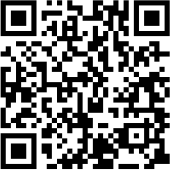 https://learningapps.org/6689572 - Konjugation der Verben (ich, du, Sie)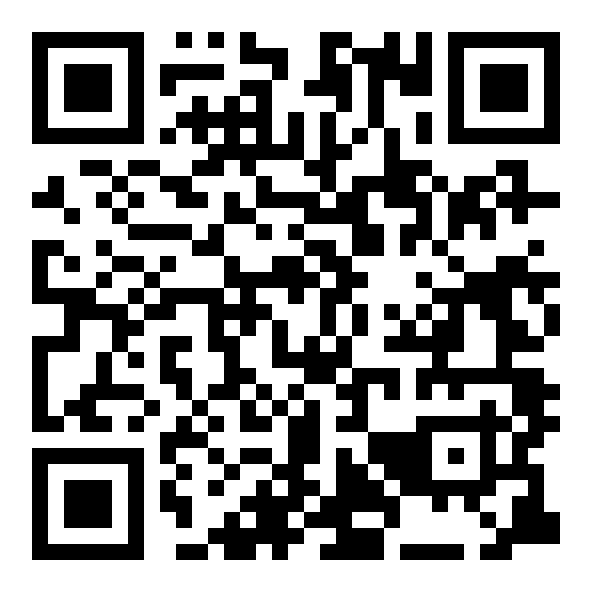 https://learningapps.org/7821060 - Sehenswürdigkeiten-Quiz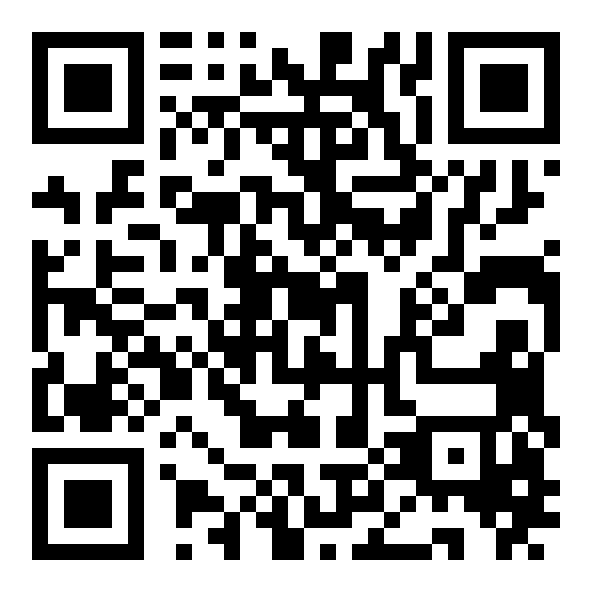 https://learningapps.org/15744358 - Hörübung (Diktat nach der 1. Lektion)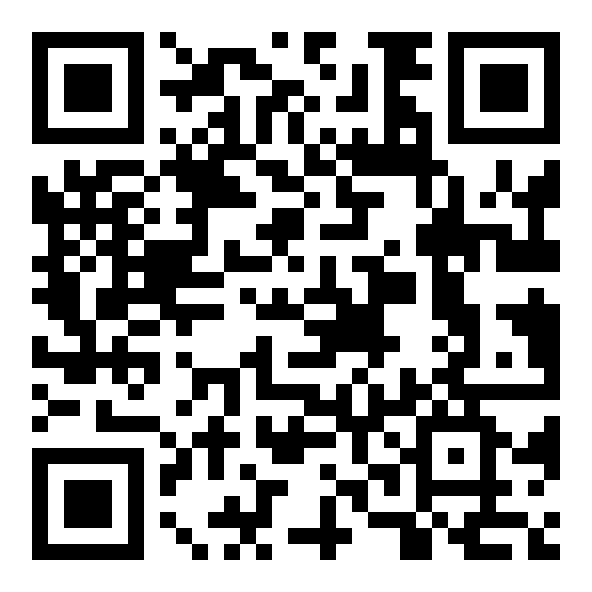 https://app.wizer.me/preview/NVJZ29 - Interaktives Arbeitsblatt (Test zur Lektion 1)https://quizlet.com/_6za252 – Kärtchen zur Stunde 1https://quizlet.com/_6z1vrg – Kärtchen zur Stunde 2https://quizlet.com/_6z7ig5 – Kärtchen zur Stunde 3https://quizlet.com/_6zzhnp – Kärtchen zur Stunde 4https://quizlet.com/_709fco – Kärtchen zur Stunde 5https://quizlet.com/_709puv – Kärtchen zur Stunde 6https://quizlet.com/_741jkw – Kärtchen zur Stunde 7https://create.kahoot.it/details/db3d37b6-59ea-4f64-a6f3-3a0ec11d2aac - Woher kommt ...? (Quiz, Stunde 1, презентация нового материала: местоимения er, sie, окончание глагола kommen в 3 лице единственном числе)https://www.xwords-generator.de/de/solve/bdmd5  - Kreuzworträtsel (Zahlen 1-19)https://wordwall.net/ru/resource/14913292  - Spiel „Jagd durch das Labyrinth“ (Zahlen 11-100)https://learningapps.org/15781625 - Hörübung (Was hörst du?)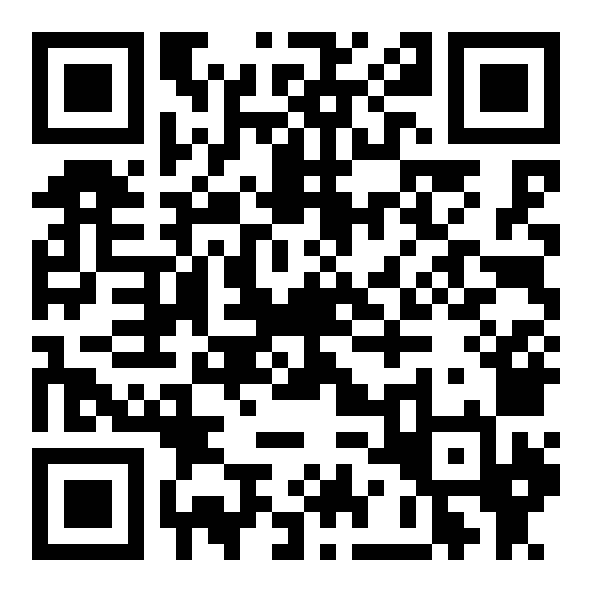 https://learningapps.org/15782401 - Verb-Endungen üben (ich, du, er/sie, Sie)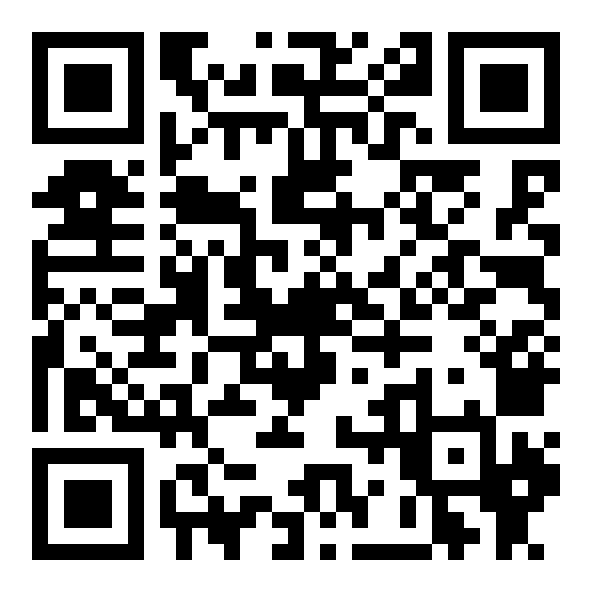 https://learningapps.org/15783892 - Wortschatz (Verben) üben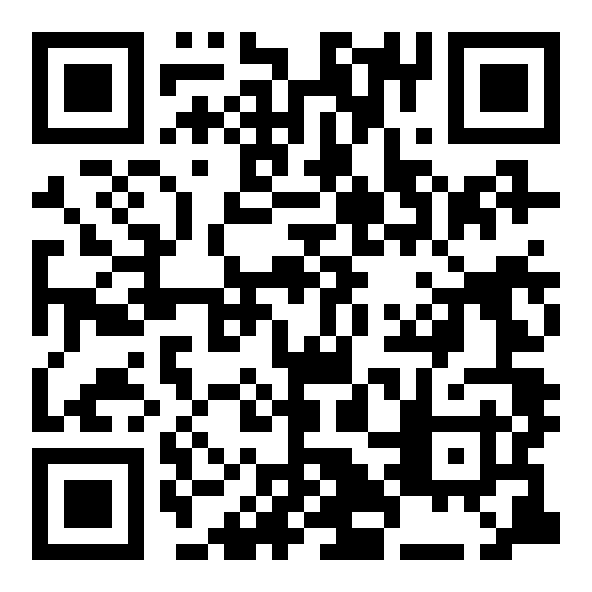 https://learningapps.org/15944622 - Witz (Verb-Endungen)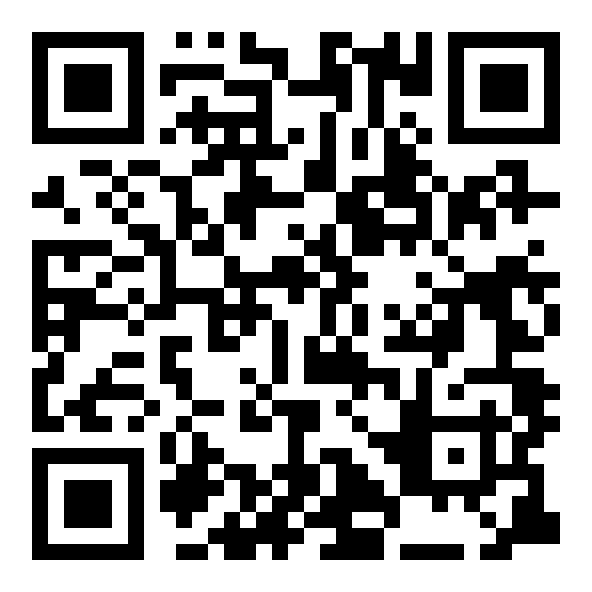 https://learningapps.org/4897017 - Horizonte, S. 20, Wörter lernen (Memory)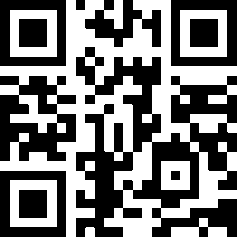 https://learningapps.org/4890232 - Horizonte, S. 21, vor dem Lesen (Wortschatz aktivieren 1, операция вызова)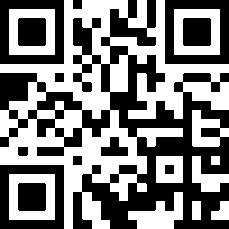 https://learningapps.org/4889646  - Horizonte, S. 21, vor dem Lesen (Wortschatz aktivieren 2, словообразование и сочетаемость слов)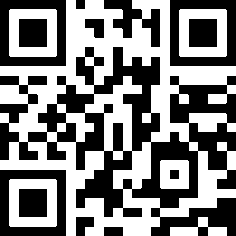 https://learningapps.org/4895069 - Horizonte, S. 20, vor dem Lesen (Puzzle, Wortschatz aktivieren 3)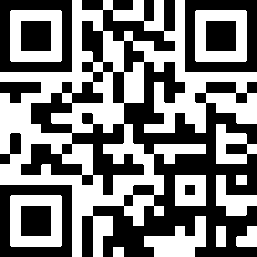 https://learningapps.org/4889791 - Horizonte, S. 21, vor dem Lesen (Wortbildung 1)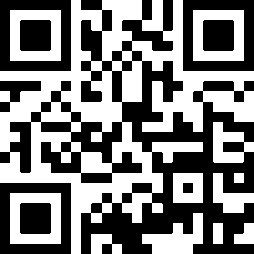 https://learningapps.org/4891411 - Horizonte, S. 21, vor dem Lesen (Wortbildung 2)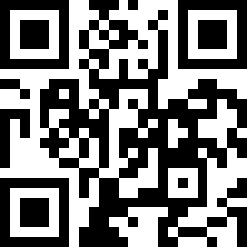 https://learningapps.org/4889972 - Horizonte, S.21, während des Lesens, Lesestrategien entwickeln (Kreuzworträtsel)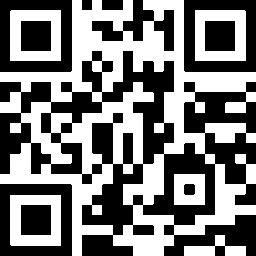 https://learningapps.org/4890073 - Horizonte, S.21, nach dem Lesen, Kontrolle (richtig / falsch)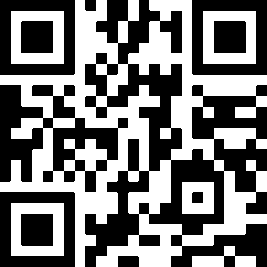 https://learningapps.org/21048301 - Arbeitsbuch, S.17, Unsere Clique, nach dem Lesen, Kontrolle (Quiz, «Скачки»)Fragen: (die Lernenden bekommen sie vor dem Lesen)Wie viele Freunde hat Rosita?Woher kommt Rosita?Wo wohnt jetzt Rosita?Was spielt Rosita gern?Wie heißt Rositas Freundin?Was mag Martha in der Schule?Wie heißen Rositas Freunde?Was spielen Michael und Lukas?Wer macht Judo?In welcher Klasse lernen Rosita und ihre Freunde?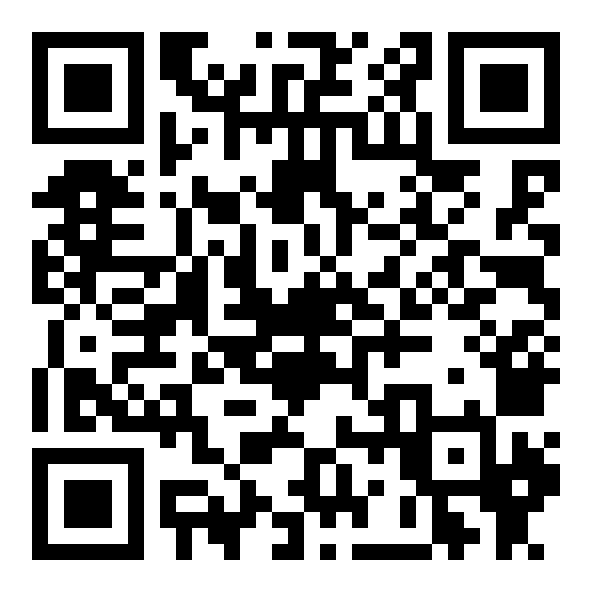 https://quizlet.com/527650261/stunde-10-flash-cards/ - Kärtchen zur Stunde 10https://learningapps.org/21056784 - Quiz nach dem Hörtext von der Webseite http://www.de-online.ru/index/0-415#schule Fragen: (die Lernenden bekommen sie vor dem Hören)In welcher Klasse lernt Marilou?Wie viele Kinder sind in der Klasse?Wie viele Jungs sind in der Klasse?Welche Fächer hat Marilou nicht gern?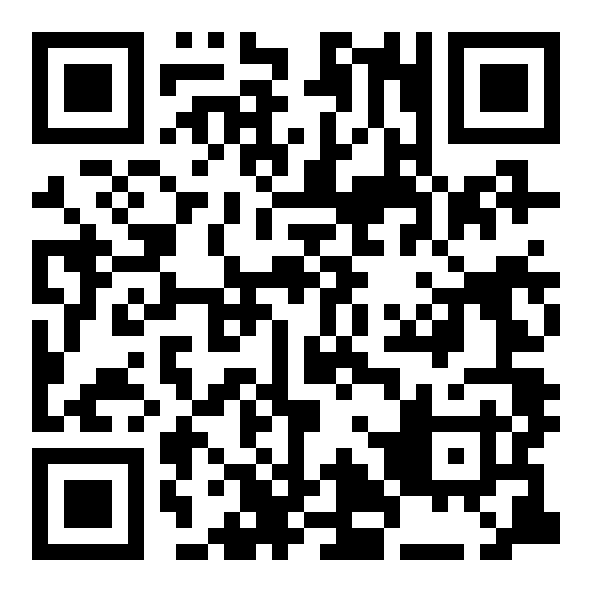 https://learningapps.org/6739861  - Memory “Tiere” (deutsch-englisch), Wortschatz wiederholen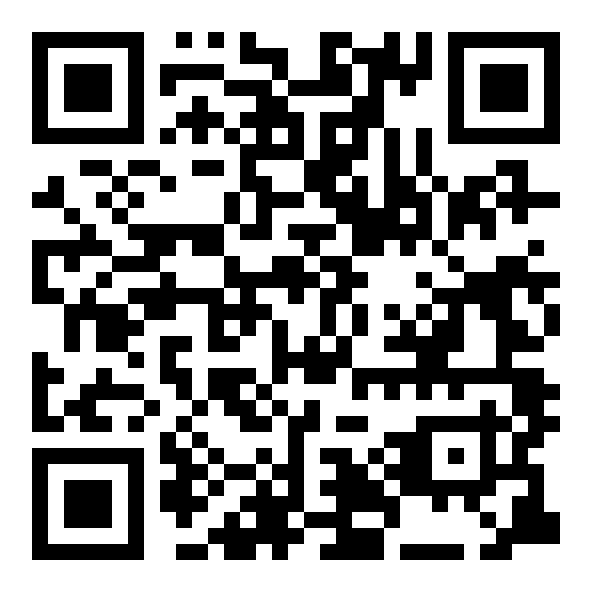 https://learningapps.org/6741196 - Memory “Tiere” (Wort-Bild), Wortschatz wiederholen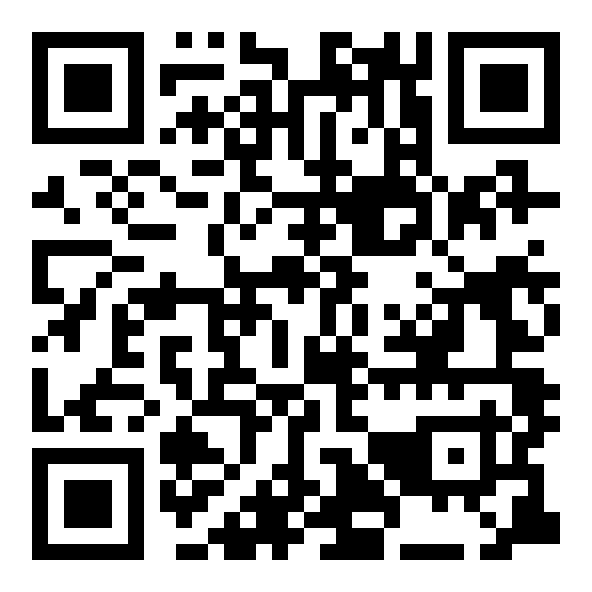 https://www.learningsnacks.de/share/48483/ - Chat-Quiz, Wer ist das? (ein / kein)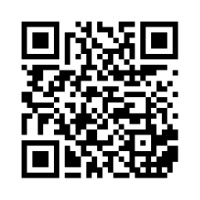 https://learningapps.org/10227682 - Welches Tier hörst du? – Akkusativ einführen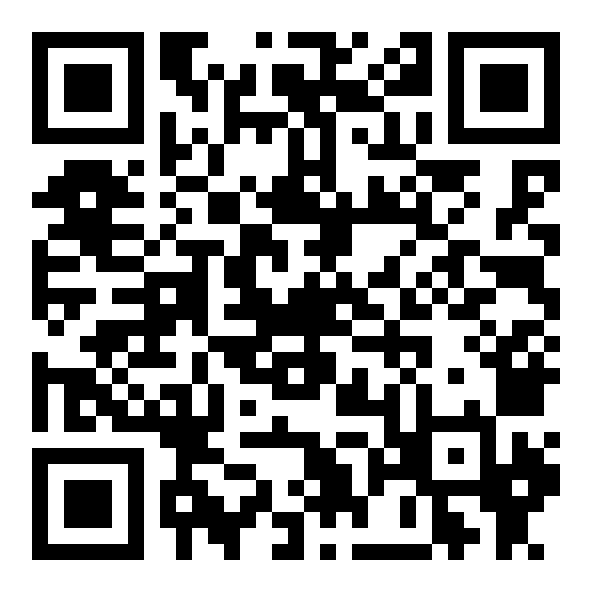 https://learningapps.org/10282220 – Konjugation des Verbs haben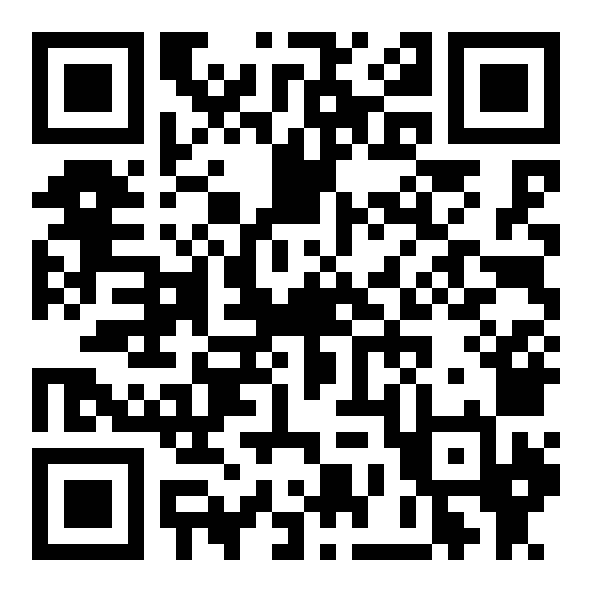 https://www.learningsnacks.de/share/48979/ - Chat-Quiz, Stars und ihre Haustiere (haben + Akkusativ)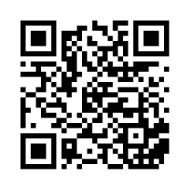 https://learningapps.org/10332637 - Verben konjugieren (ich, du, Sie)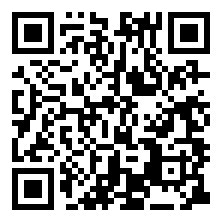 https://learningapps.org/10332855  - Tiere in Afrika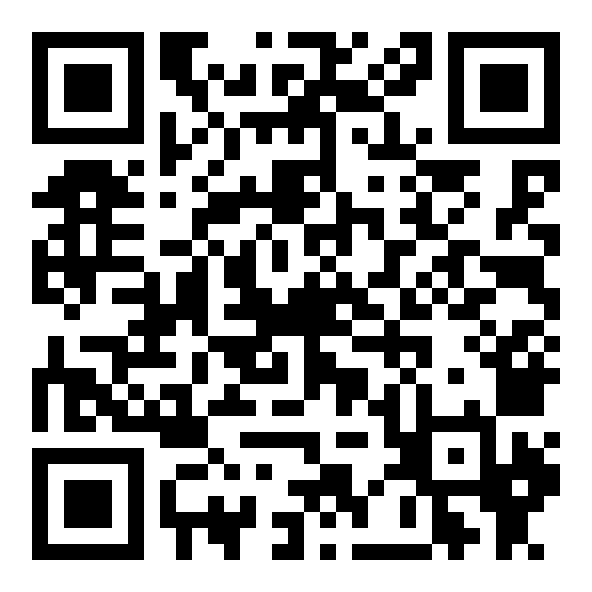 https://learningapps.org/10332920 - Tiere in Australien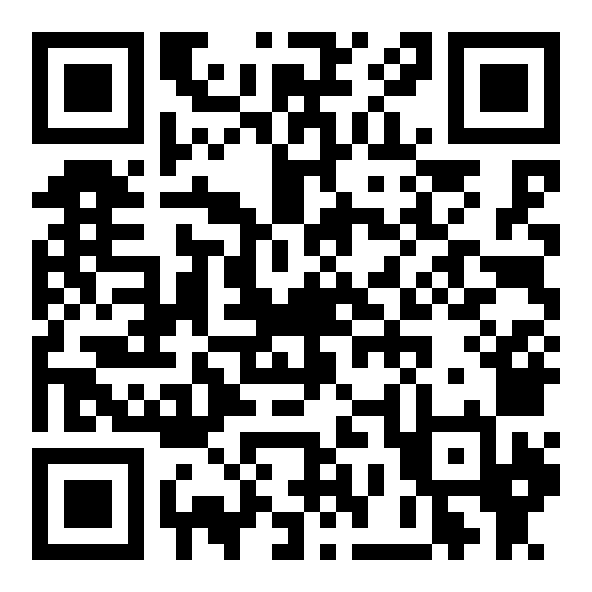 https://learningapps.org/10332985 - Tiere in Südamerika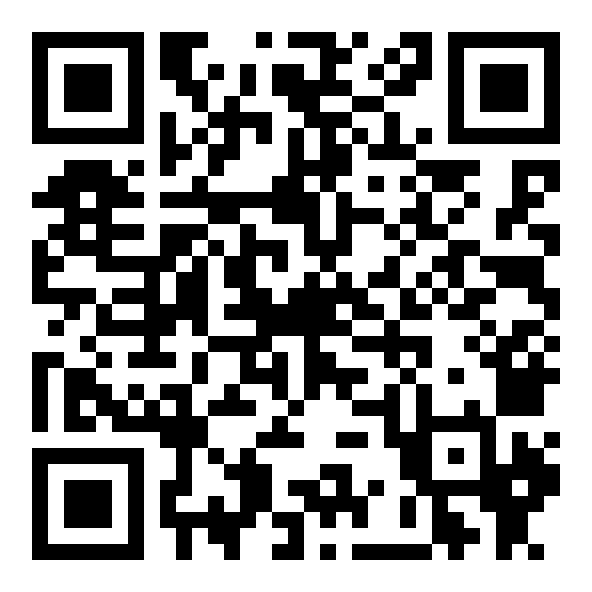 https://learningapps.org/10333029 - Tiere in Nordamerika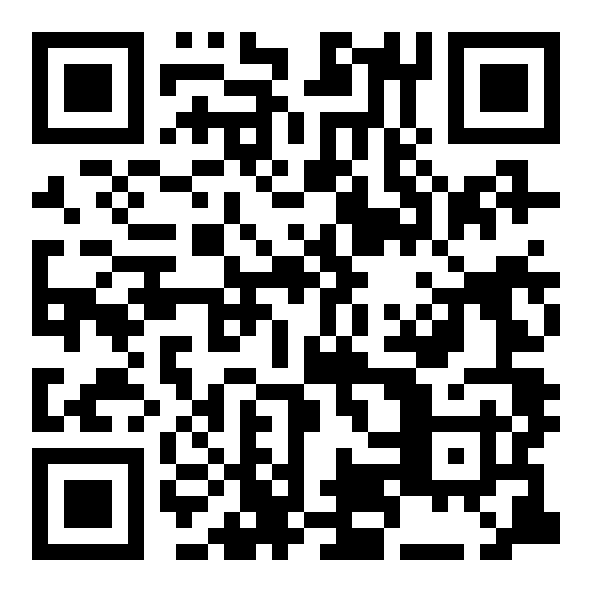 https://learningapps.org/10333048 - Tiere in Europa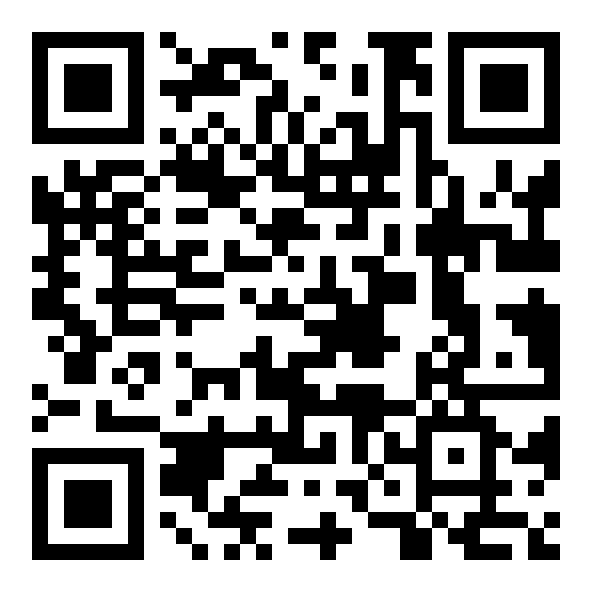 https://learningapps.org/10333100 - Tiere in Asien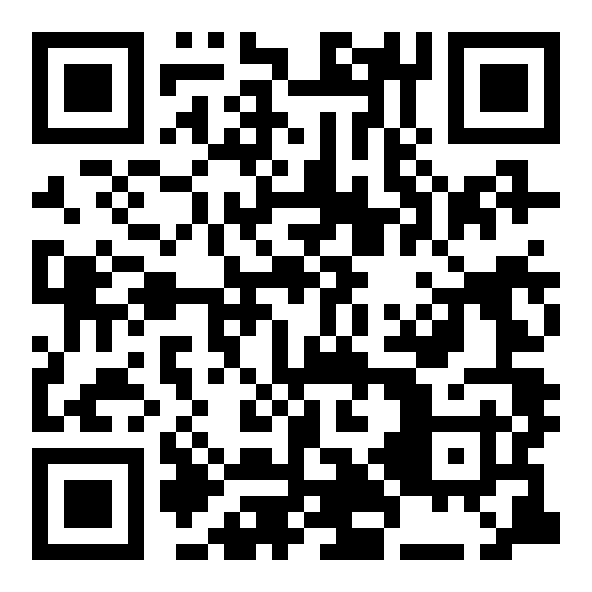 https://learningapps.org/10333197 - Tiere in der Arktis und in der Antarktis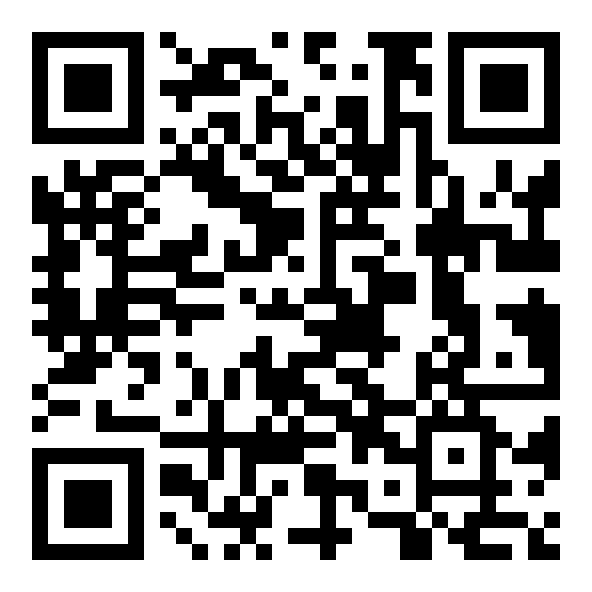 https://view.genial.ly/5e877d5a260c290e399f8fba/presentation-woher-kommen-die-tiere  - interaktive Präsentation „Woher kommen die Tiere?“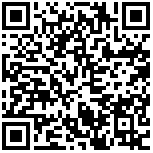 https://learningapps.org/5074792  - Horizonte, S. 31, nach dem Lesen, Kontrolle (Quiz, «Скачки»)Fragen: (richtig / falsch / steht nicht im Text) (die Lernenden bekommen sie vor dem Lesen)Die Deutschen haben mehr als dreiundzwanzig Millionen Haustiere.Die Deutschen haben über sieben Millionen Hunde.Die Deutschen haben keine Fische.Die Deutschen haben über vier Millionen Papageien und Kanarienvögel.Die Deutschen mögen keine Spinnen.Das Lieblingshaustier der Deutschen ist die Katze.Nur sehr wenige Deutsche haben Meerschweinchen und Hamster.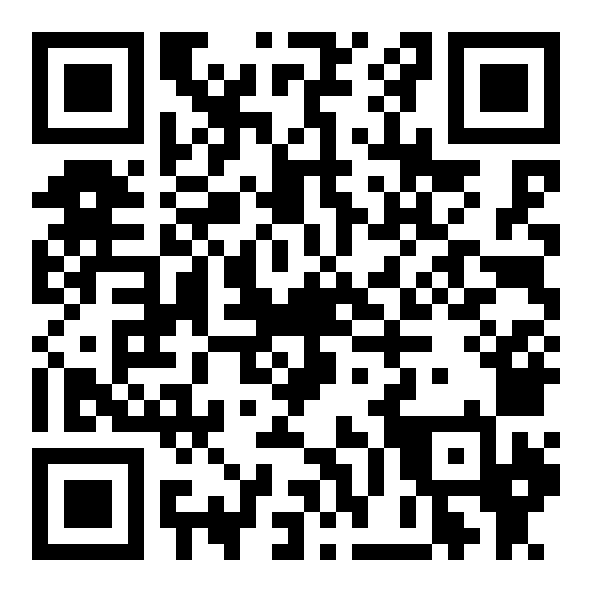 https://learningapps.org/5448647 - Horizonte, S. 32, Wortschatz aktivieren (Galgenmännchen), man kann als Einstieg am Anfang der Stunde nutzen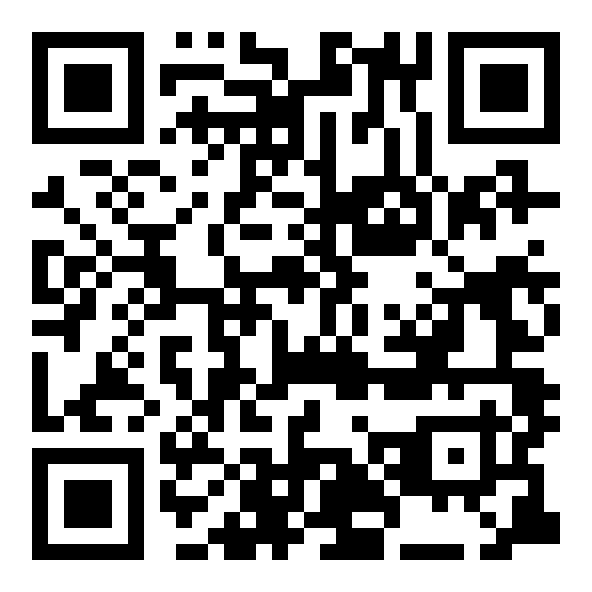 https://learningapps.org/5448888 - Horizonte, Arbeitsbuch S. 20 „Woher kommen die Tiere?“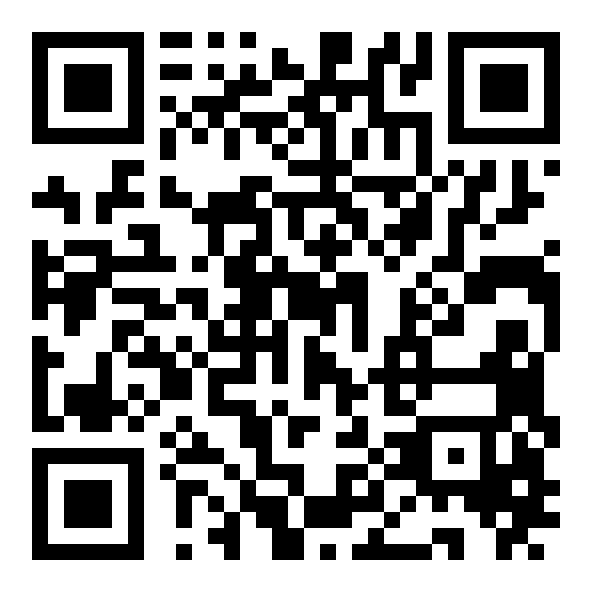 https://learningapps.org/5448914  - Horizonte, S. 32, Wortbildung (zusammengesetzte Wörter mit -tier)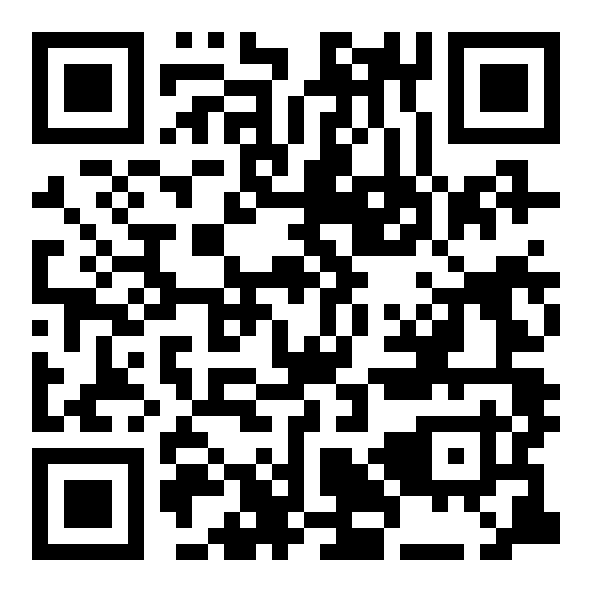 https://learningapps.org/5448932 - Horizonte, S. 32, Wortbildung (zusammengesetzte Wörter mit -vogel)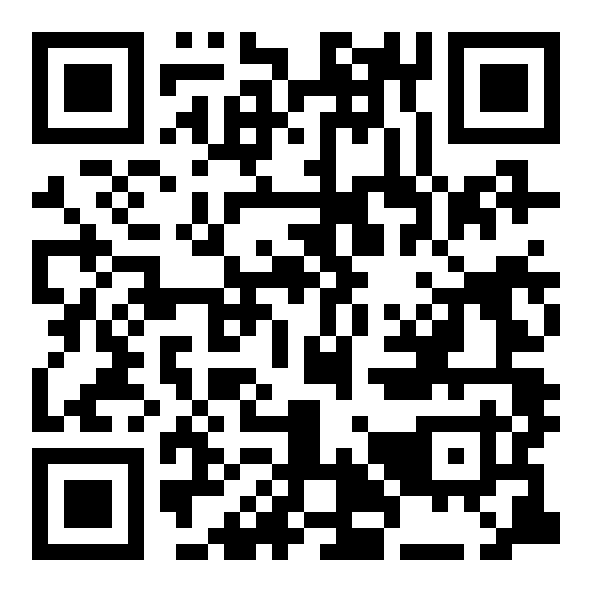 https://learningapps.org/6741309, - Horizonte 5, Tiere – Geschlecht (Puzzle)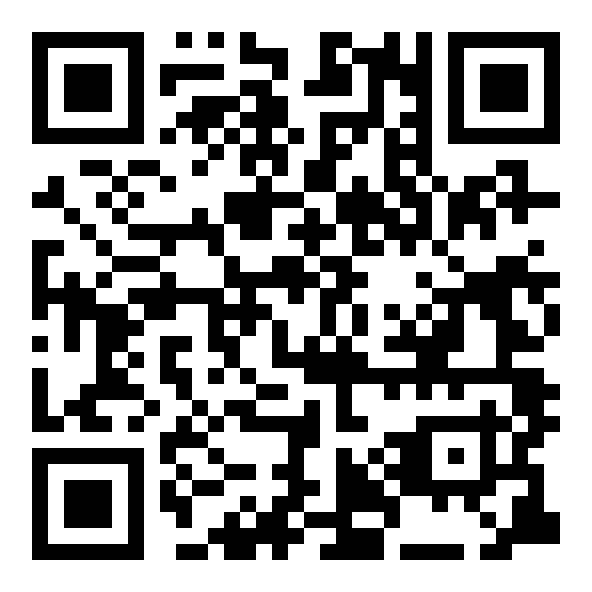 https://learningapps.org/10279570   Wildtiere (Bild-Wort Zuordnung)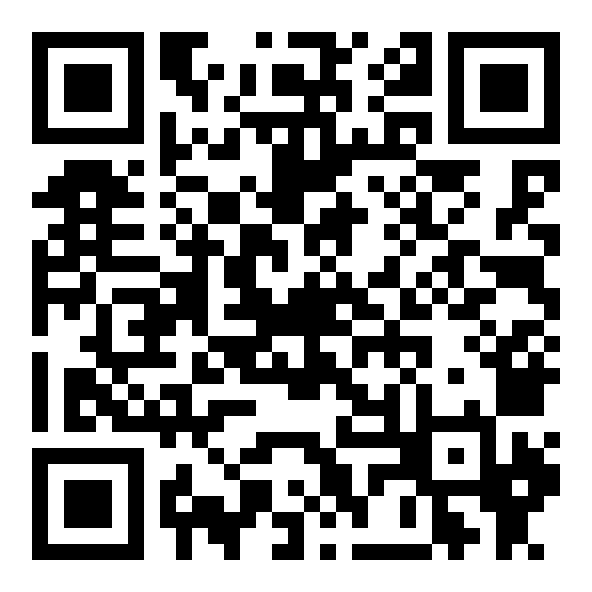 https://view.genial.ly/5e87df4c260c290e39a1e7ca/presentation-worter-wiederholen  - interaktive Präsentation (Wörter wiederholen)https://edpuzzle.com/media/5e84866d221df13f10c2dd20  - interaktives Video (Farbenlied)https://www.learnis.ru/153369/  - Lesen (ein Quest, Tiere raten), LB S. 32 (Karte)https://view.genial.ly/5e8a21e1d5aa510e32c9a5e1/presentation-plural  - interaktive Präsentation, eine Regel formulieren (Pluralbildung)https://create.kahoot.it/share/teste-dich-plural/9a09af7d-4422-41ef-be82-3fde7be71f9d  - Quiz „Teste dich“ (Plural)https://create.kahoot.it/share/wie-viele-tiere-findest-du-im-bild/9b9debb9-365d-4597-bbdd-d724f4f7ea15  - Quiz „Wie viele Tiere findest du im Bild?“ (Zahlen und Farben), LB S.31, Üb.15https://learningapps.org/10491988  er, sie, es (Tiere)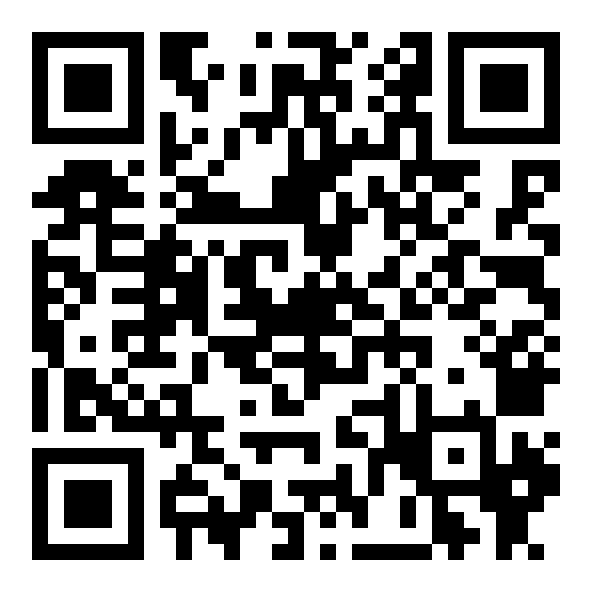 https://learningapps.org/10530056  Was fressen Tiere?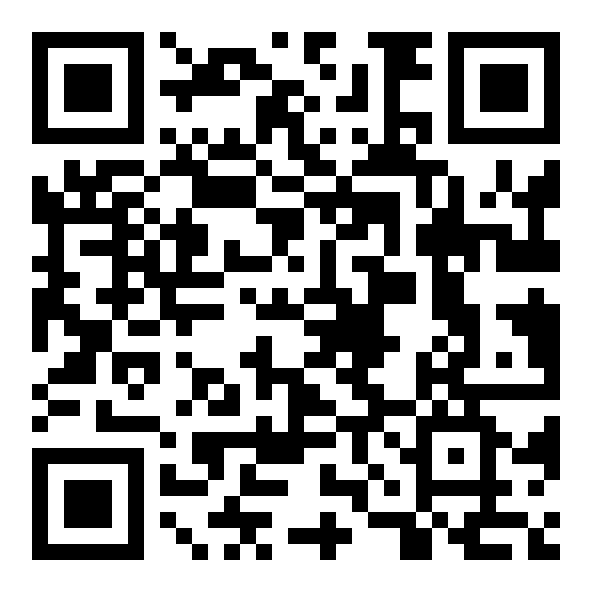 https://view.genial.ly/5e8d29368b8ee90e1ec5934e/presentation-welches-tier-mag-karotten  Interaktive Präsentation „Welches Tier mag Karotten“https://www.learningsnacks.de/share/50581/  - Chat-Quiz „Welches Tier mag Karotten?“(rezeptive Aufgabe, das Verb mag üben)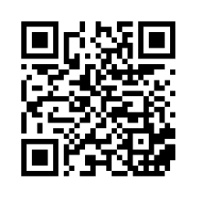 https://learningapps.org/10540849  - Ich habe ein Haustier … (ein Lückentext)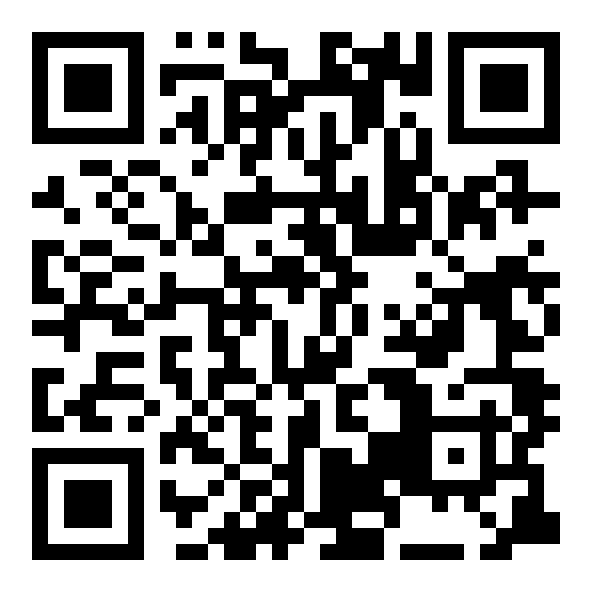 https://learningapps.org/10178560 - Tierbeschreibungen lesen, LB S.30, Üb.13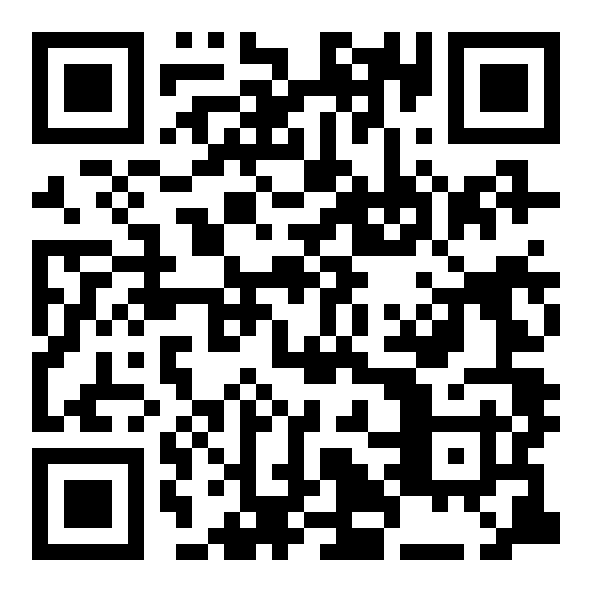 https://app.wizer.me/preview/1BW3K8  - ein interaktives Arbeitsblatt (Reflexion zum Thema „Tiere“)https://quizlet.com/499513766/haustiere-flash-cards/ – Kärtchen „Haustiere“https://quizlet.com/499605094/wildtiere-flash-cards/ - Kärtchen „Wildtiere“https://quizlet.com/484813331/kontinente-flash-cards/ - Kärtchen „Kontinente“https://quizlet.com/499614082/tiere-in-russland-flash-cards/ - Kärtchen „Tiere in Russland“https://quizlet.com/484817979/farben-flash-cards/ - Kärtchen „Farben“https://quizlet.com/500621543/haustiere-plural-flash-cards/ - Kärtchen „Haustiere Plural“https://quizlet.com/500623335/wildtiere-plural-flash-cards/ - Kärtchen „Wildtiere Plural“https://quizlet.com/500625323/tiere-in-russland-plural-flash-cards/ - Kärtchen „Tiere in Russland Plural“https://learningapps.org/21050499 – Horizonte, S. 42, Leas Schultag, Während des Lesens, KontrolleFragen: (die Lernenden können sie während des Lesens hören und Antworten suchen)Was hat Lea von Montag bis Freitag?Wann steht Lea auf?Wann geht Lea aus dem Haus?Wann ist Lea in der Schule?Wann beginnt der Unterricht?Wie viele Stunden hat Klasse 5d am Vormittag?Wann beginnt die Mittagspause?Wann endet die Mittagspause?Wie viele Stunden hat Klasse 5d am Nachmittag?Wann ist Lea zu Hause?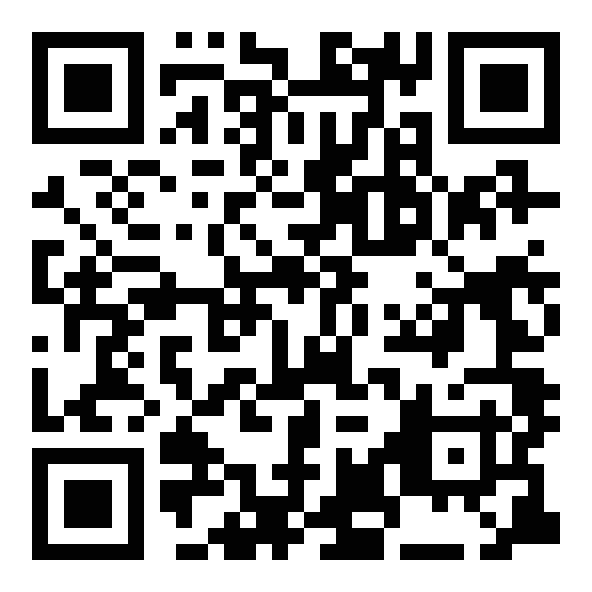 https://learningapps.org/12248396  - Hörübung (Wochentage)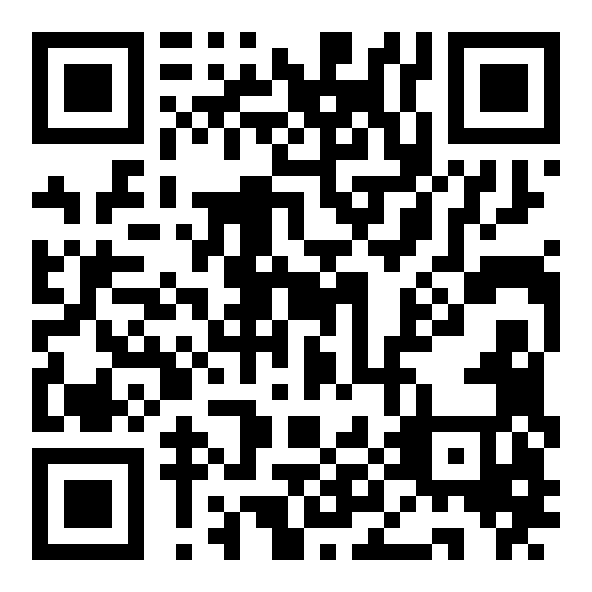 https://learningapps.org/5074701  - Horizonte, S. 42, Leas Schultag, nach dem Lesen, Kontrolle ( Quiz „Wer wird Millionär?“)Fragen: (die Lernenden bekommen sie vor dem Lesen)In welcher Klasse lernt Lea?Um wie viel Uhr steht sie auf?Um wie viel Uhr beginnt der Unterricht?Wie lange ist die Mittagspause?Wie viele Stunden hat Lea jeden Tag?Um wie viel Uhr ist Lea zu Hause?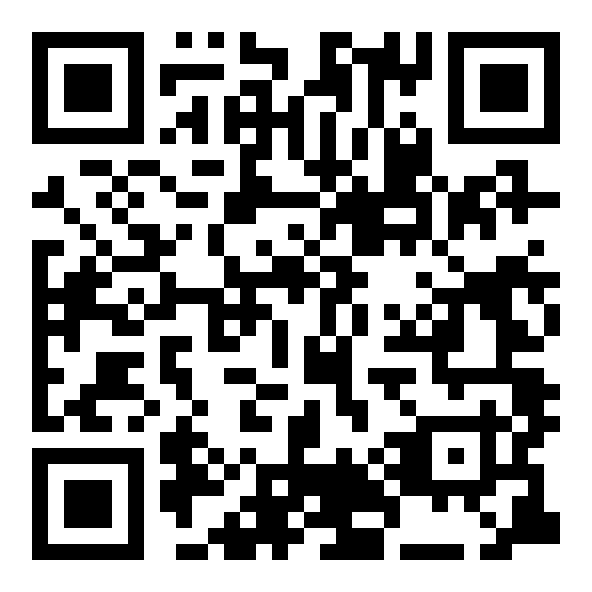 https://learningapps.org/21048386 – Horizonte, S. 56, vor dem Lesen, Wortschatz aktivieren (Zuordnung)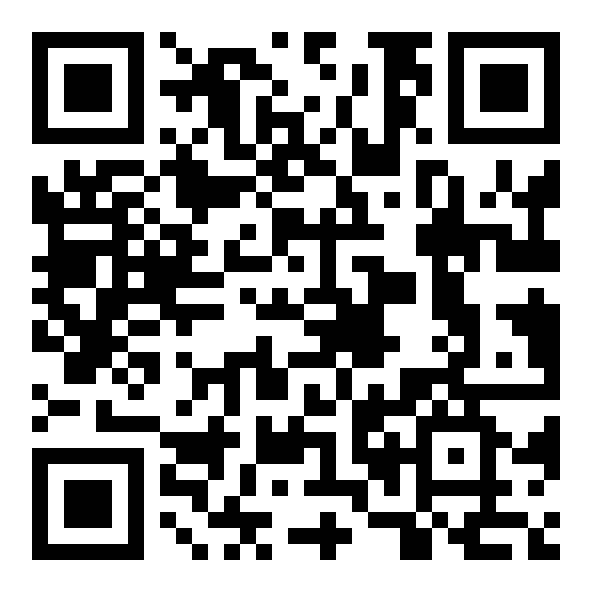 https://learningapps.org/4894937 - Horizonte, S. 56, vor dem Lesen, Geschlecht wiederholen (Puzzle)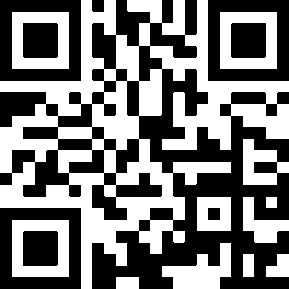 https://learningapps.org/21048465 - Horizonte, S. 56, während des Lesens, Kreuzworträtsel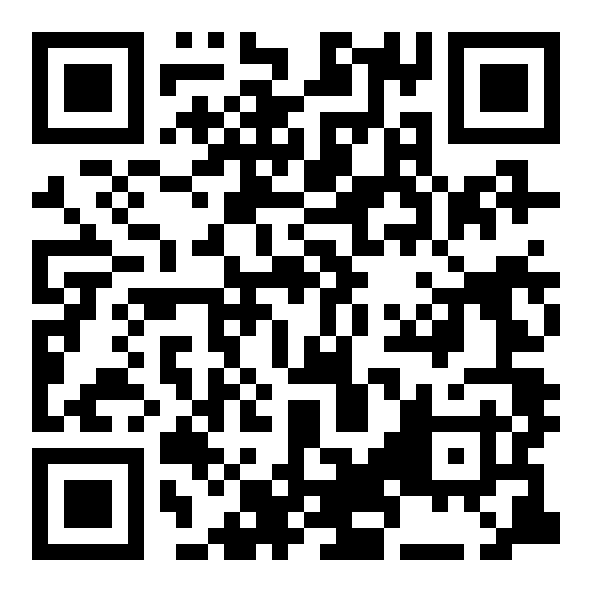 https://learningapps.org/21048653 - Horizonte, S. 56, während des Lesens, Lückentext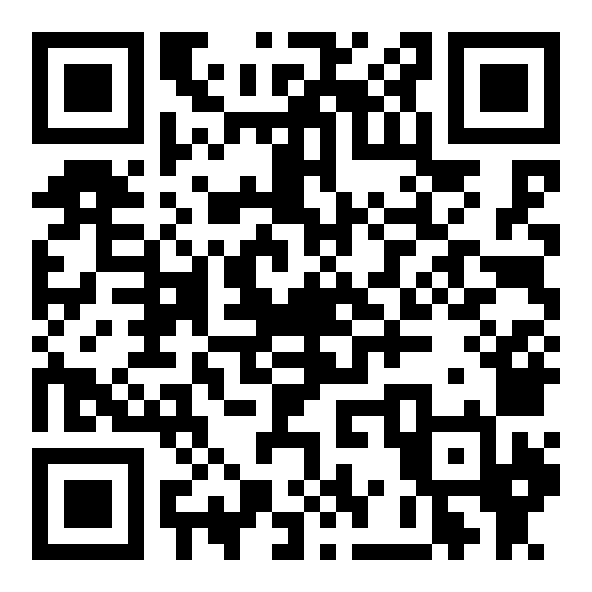 https://learningapps.org/4892904  - Horizonte, S. 56, nach dem Lesen, Kontrolle (Quiz, «Скачки»)Fragen: (die Lernenden bekommen sie vor dem Lesen)1. Wer spielt ein Musikinstrument?2. Wer wohnt hinter dem Polarkreis?3. Wer mag Sport?4. Wie viele Kinder aus den Texten haben ein Haustier?5. Wer wohnt in Sibirien?6. Wer wohnt an der Wolga?7. Wer liest gern?8. Was fotografiert Katja?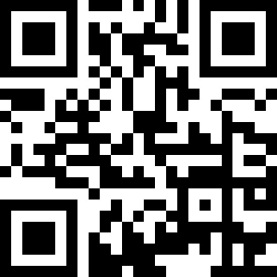 https://learningapps.org/5075018 - Horizonte, S. 56, nach dem Lesen, Kontrolle (Quiz, «Wer wird Millionär?»)Fragen: (die Lernenden bekommen sie vor dem Lesen)Wie viele Hobbys hat Mark Schatz?Wie viele Hobbys haben die Mädchen aus den Texten?Welche Tiere liebt Olja?Was ist ein Hundename?Wer hat Haustiere?Welches Hobby gibt es in den Texten nicht?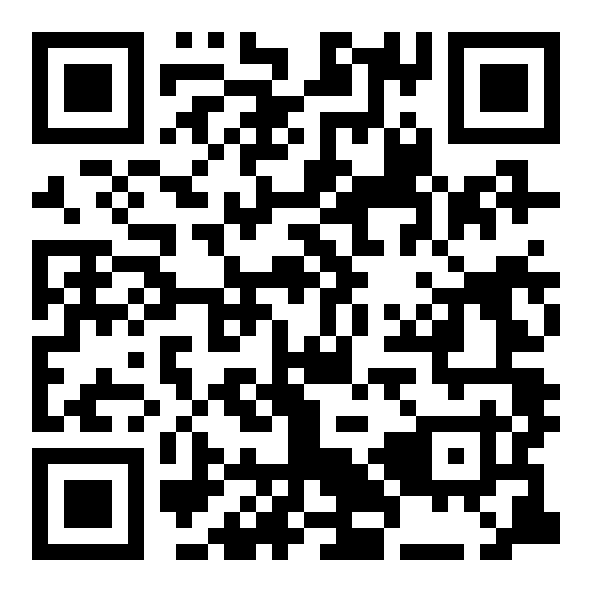 https://learningapps.org/18612344  - Horizonte, S. 56, nach dem Lesen, eine Tabelle ausfüllen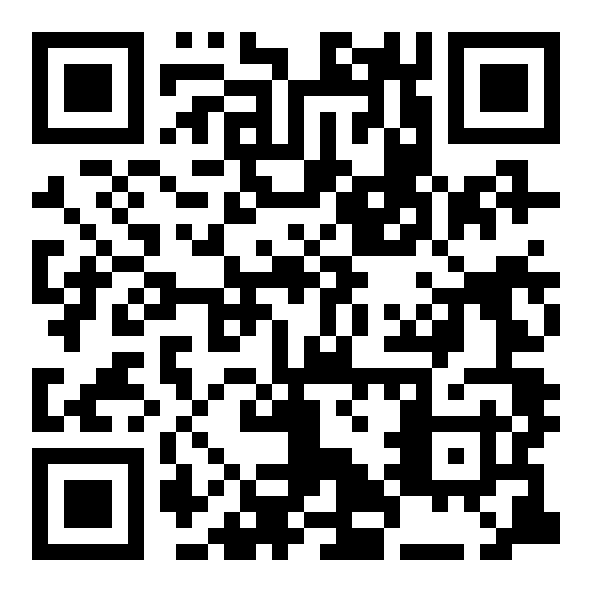 https://quizlet.com/610574746/wochentage-flash-cards/  - Kärtchen „Wochentage“https://learningapps.org/21048743 - Thema Familie, Wortschatz lernen (Zuordnung)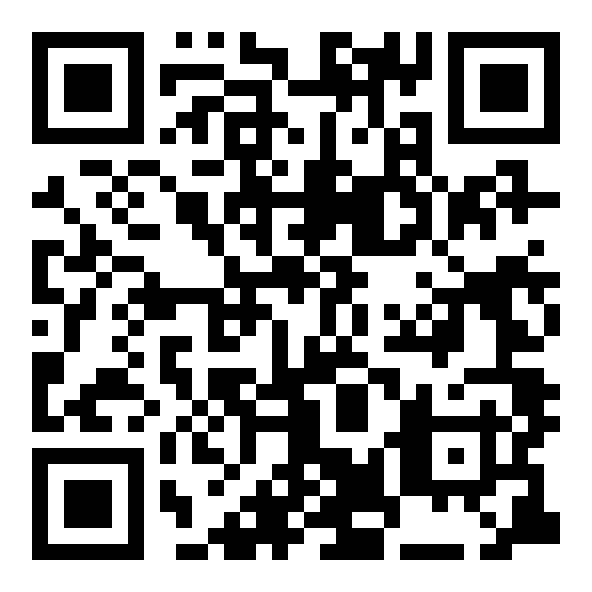 https://learningapps.org/21057839  - Thema Familie, S. 61, während des Lesens, (Kreuzworträtsel 1)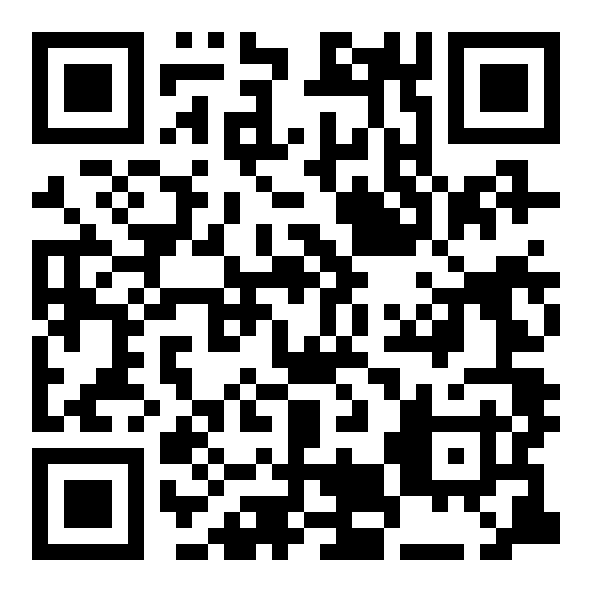 https://learningapps.org/5035106  - Thema Familie, S. 61, während des Lesens (Kreuzworträtsel 2)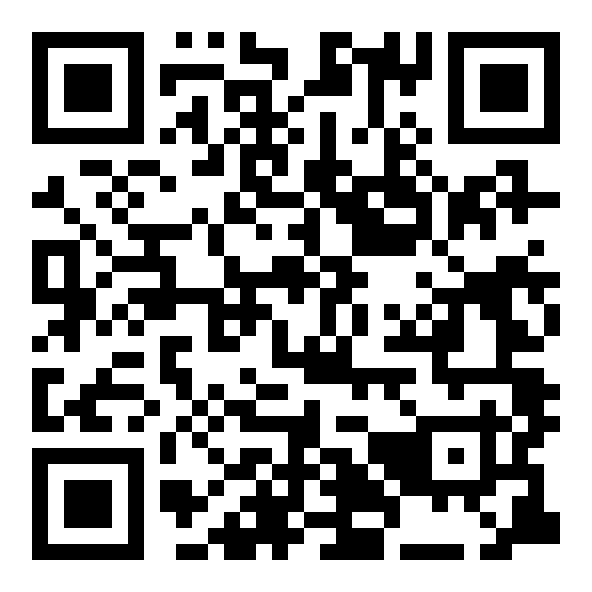 https://learningapps.org/18612182  - ein Bild beschreiben, LB S. 61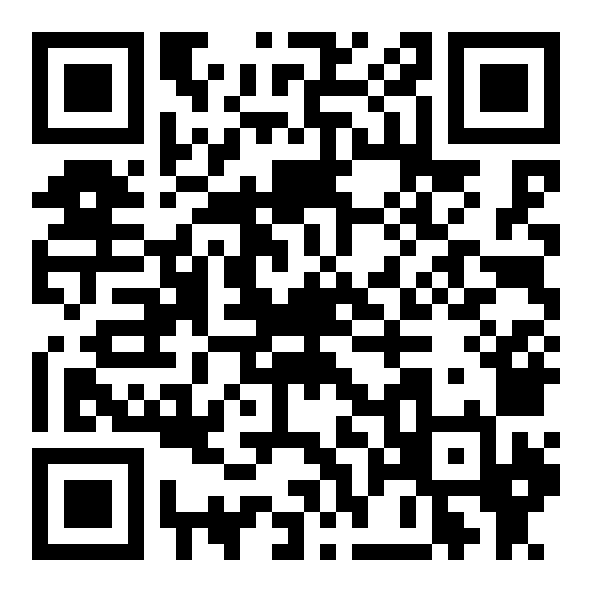 https://learningapps.org/watch?v=pyc42dd4318 - Arbeitsbuch, Aufgabe 61, S. 53, nach dem Hören, Kontrolle (Quiz, «Скачки»)Fragen: (die Lernenden bekommen sie vor dem Hören)Welches Fach mag David?Wie viele Spinnen hat David?Wann sieht David, dass eine Spinne weg ist?Wie sind die Spinnen?Wer sucht die Spinne?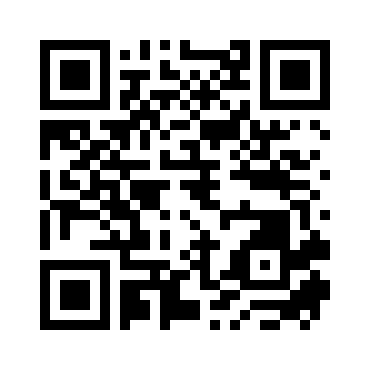 https://learningapps.org/5074891 - Familien in Deutschland, Seite 63, nach dem Lesen, Kontrolle (Quiz, richtig/falsch)Aussagen: (die Lernenden bekommen sie vor dem Lesen)Alle Familien in Deutschland sind groß.Eine deutsche Durchschnittsfamilie hat heute vier Kinder.Nur wenige deutsche Familien haben mehr als drei Kinder.Viele deutsche Kinder haben keinen Bruder und keine Schwester.Großeltern und Enkel leben in Deutschland oft nicht zusammen.Viele deutsche Kinder haben keine Eltern."Geschieden" bedeutet: die Eltern und die Kinder leben nicht zusammen.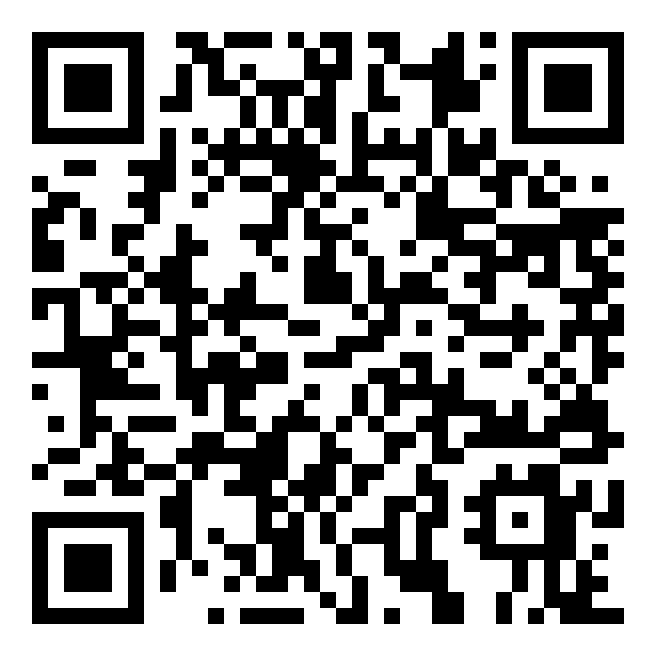 https://learningapps.org/5083166 - Berufe, Seite 64, Wörter lernen (Memory)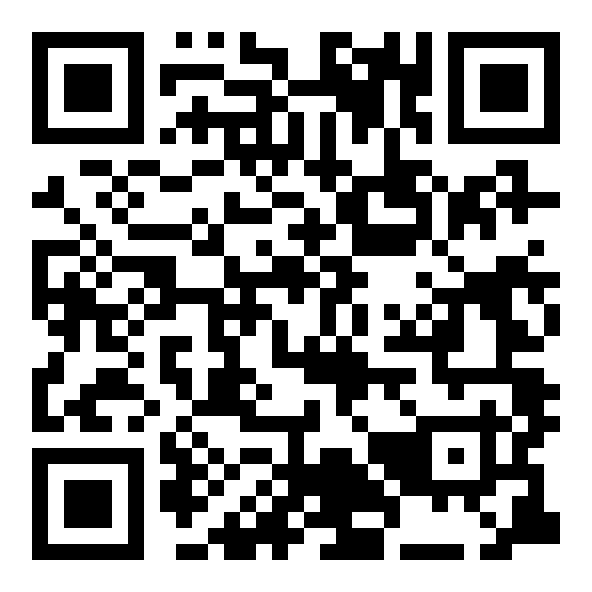 https://learningapps.org/5084277 - Berufe, Seite 64, Wörter lernen (Paare finden)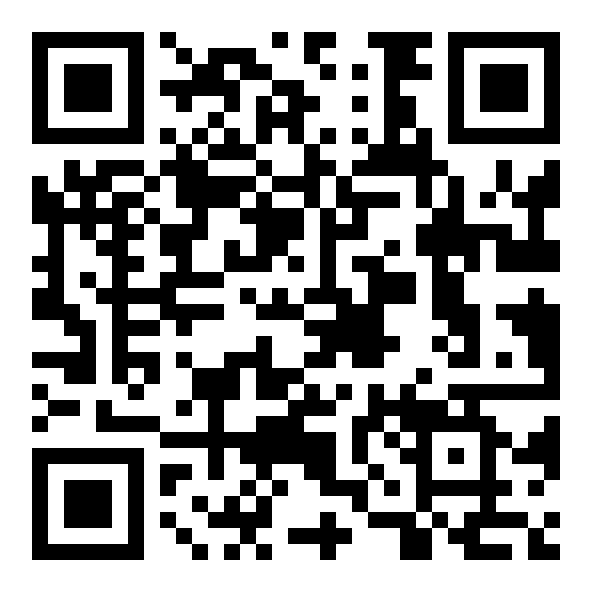 https://learningapps.org/5085818 - Berufe, Seite 64, Wörter lernen (Unterschriften finden)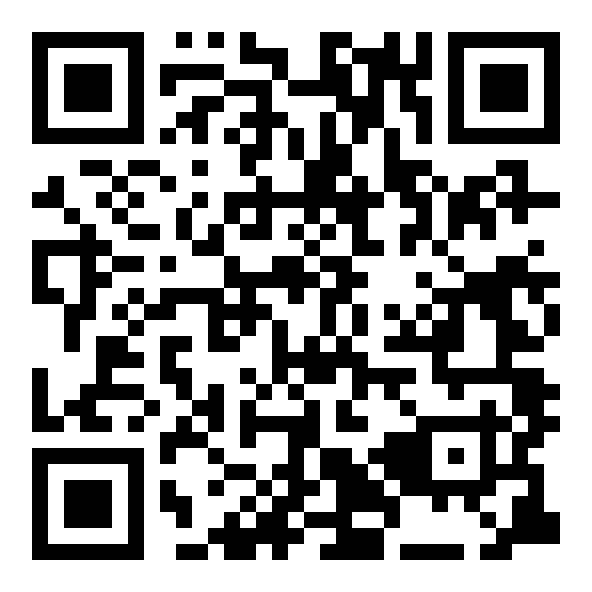 https://learningapps.org/5085573 - Berufe, Seite 64, Wörter lernen (Kreuzworträtsel)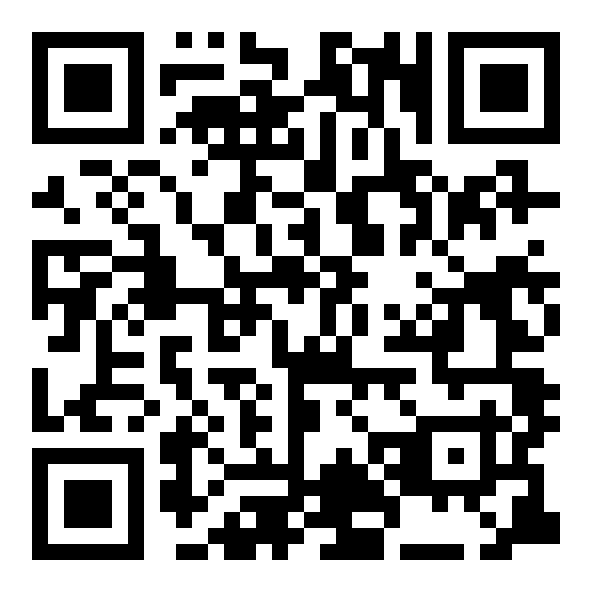 https://learningapps.org/5085934 - Berufe, Seite 64, Wörter lernen (Wörter suchen)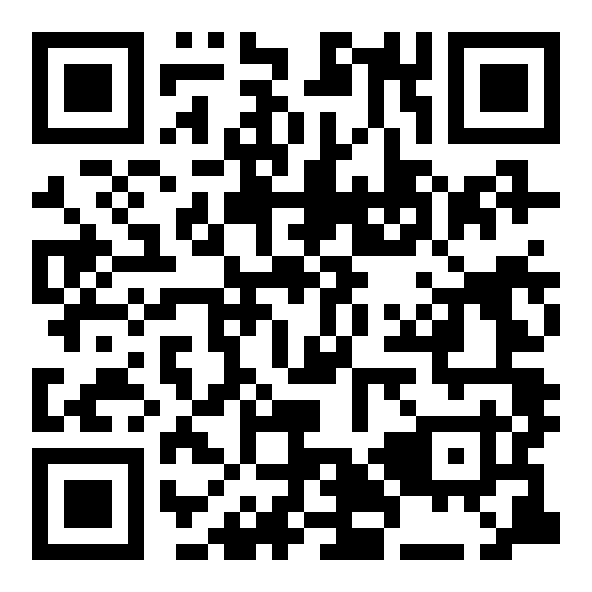 https://learningapps.org/5078795 – männliche und weibliche Berufe, Seite 64, Wortbildung (Zuordnung)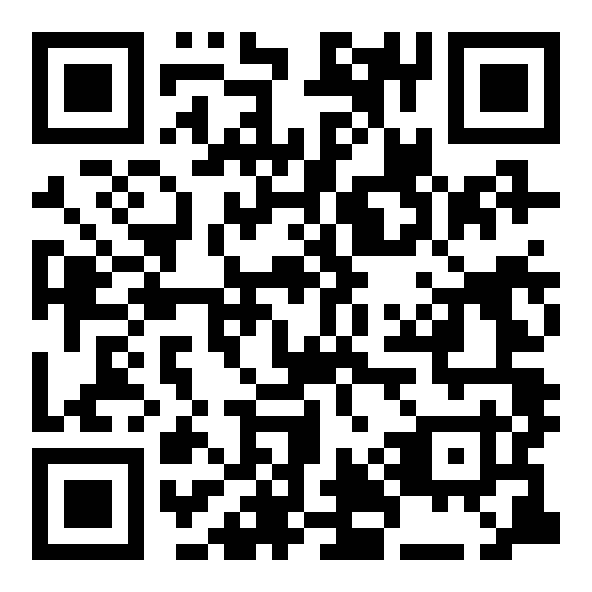 https://learningapps.org/5084298 - Berufe, Seite 64, Wörter üben (Berufe thematisch ordnen)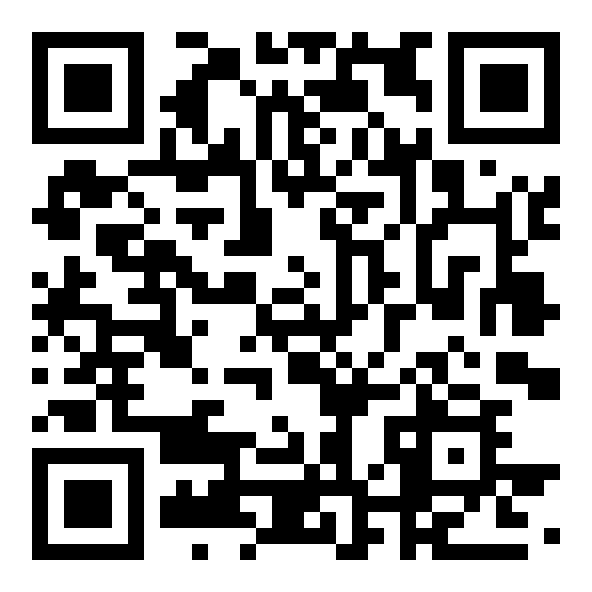 https://learningapps.org/5079713 - männliche und weibliche Berufe, Seite 64, Wortbildung (Quiz)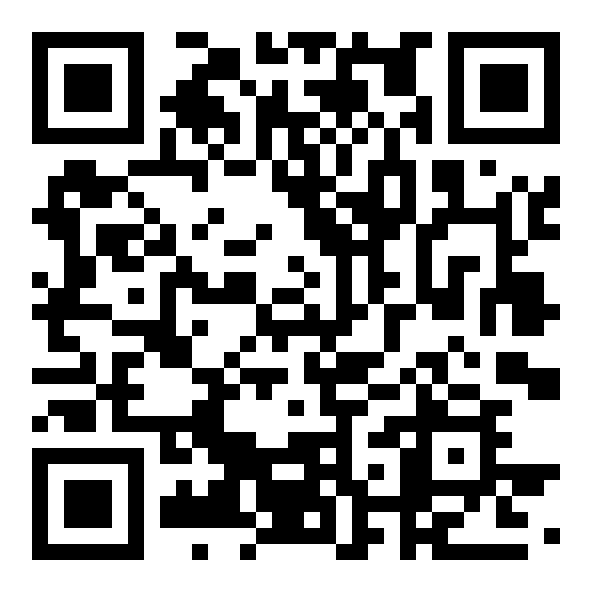 https://learningapps.org/5086151 - Berufe, Seite 64, Wörter üben (Wörter schreiben)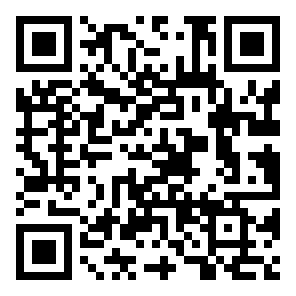 https://learningapps.org/5086354 -  Berufe, Seite 64, Kontrolle (Quiz)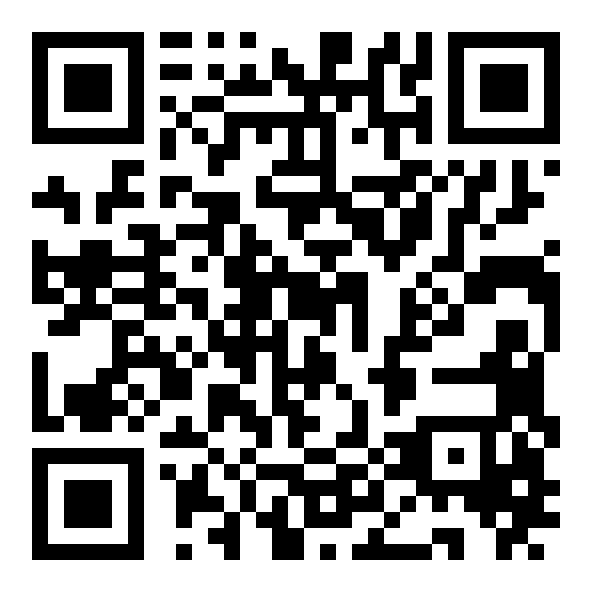 https://www.telescopictext.org/text/xghTnM3rY5cUc - Text, Seite 67, Satzbau üben (weitere Satzglieder zu den grau markierten Wörtern vorschlagen)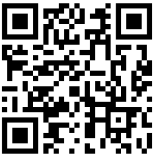 https://learningapps.org/18642122 - Quiz zum Video (Nicos Weg, Folge 1)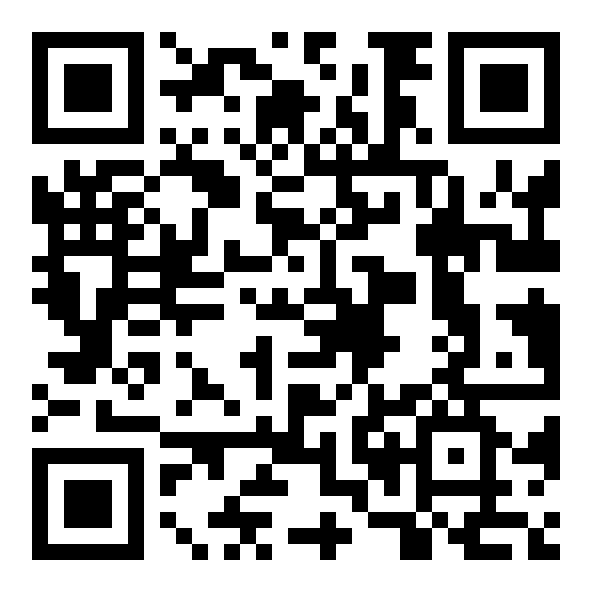 https://wordwall.net/ru/resource/16312778  - Spiel „Unsere Lieblings…“ (zum Inhalt der 5. Klasse)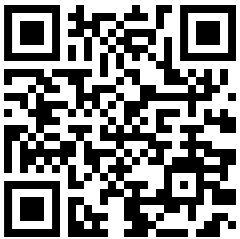 https://wordwall.net/ru/resource/15756785  - Spiel „Richtig oder falsch?“ (zum Inhalt der 5. Klasse)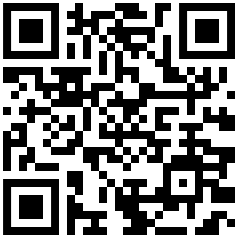 